网络公开信息表用人单位名称神华神东矿业服务公司神华神东矿业服务公司神华神东矿业服务公司建设单位地址内蒙古自治区鄂尔多斯市伊金霍洛旗用人单位联系人刘慧技术服务项目组人员名单向鹏、马志鲜、杨志军、刘新宇、牛胜利、徐志伟、于一丁向鹏、马志鲜、杨志军、刘新宇、牛胜利、徐志伟、于一丁向鹏、马志鲜、杨志军、刘新宇、牛胜利、徐志伟、于一丁现场调查人员向鹏、马志鲜现场调查时间2021年8月28日现场检测人员向鹏、马志鲜、杨志军、刘新宇现场检测时间2021年8月29~9月1日用人单位陪同人刘慧刘慧刘慧证明现场调查、现场采样、现场检测的图像影像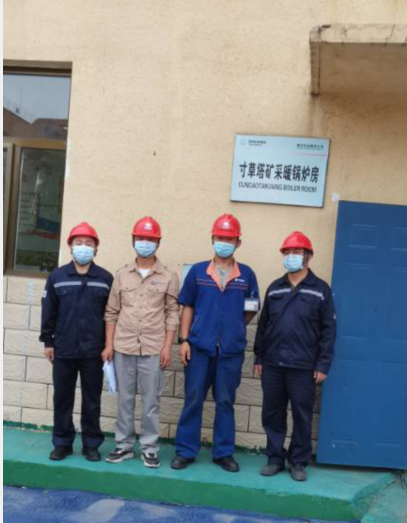 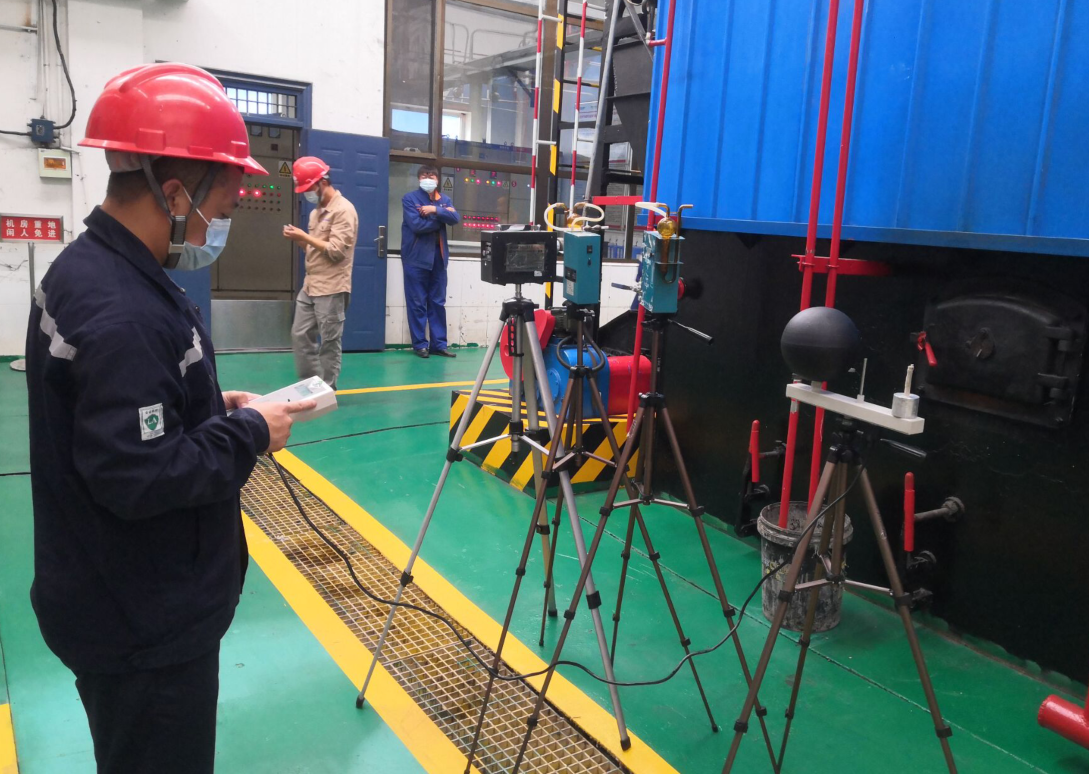 